ANEXO FORMULÁRIO DE COMENTÁRIOS E SUGESTÕESCONSULTA PÚBLICA N° 17/2020 - de 06/10/2020 a 19/11/2020NOME:___________________________________________________Este formulário deverá ser encaminhado à ANP para o endereço eletrônico: regulacao_sdl@anp.gov.br  (  ) agente econômico   (  ) consumidor ou usuário  (  ) agente econômico   (  ) consumidor ou usuário  (  ) representante órgão de classe ou associação  (  ) representante de instituição governamental  (  ) representante de órgãos de defesa do consumidor  (  ) representante órgão de classe ou associação  (  ) representante de instituição governamental  (  ) representante de órgãos de defesa do consumidorConsulta Pública sobre proposta de elaboração de uma resolução sobre a atividade de nominação de área pelos agentes da indústria.Consulta Pública sobre proposta de elaboração de uma resolução sobre a atividade de nominação de área pelos agentes da indústria.Consulta Pública sobre proposta de elaboração de uma resolução sobre a atividade de nominação de área pelos agentes da indústria.Consulta Pública sobre proposta de elaboração de uma resolução sobre a atividade de nominação de área pelos agentes da indústria.ARTIGO DA MINUTAPROPOSTA DE ALTERAÇÃOPROPOSTA DE ALTERAÇÃOJUSTIFICATIVA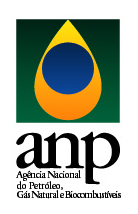 